Referat 13.06.16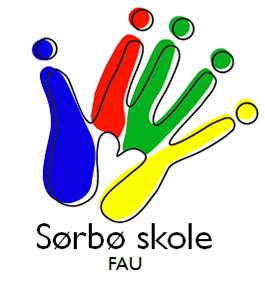 Sted: Sørbø skole, mat og helserommet Dato: 13.06.16Tid: 19.30Tilstede: Helge Stangeland (1A), Jon-Krister K. Torland (1B), Simon Lunde (1C), Trond Nygård (2A), Trine L. Vos (2B), Monica Domke (2C), Anders Apeland (3A), Christina S. Nesvåg (3B), Elaine Pettersen (3C), Eivind Eikeland (4B), Elisabeth Mong (4C), Reidun Edland (5A), Anne Borsheim (6B), Jane Skår (7A), Mette Andersen (7B)Fravær: Morten Braut (4A), Christel V. Roan (5B), Maren Helen Bysheim Osmundsen (6A), Hans Skjæveland (rektor)SAKER: Sak 50 – 15/16 Godkjenning av referat - okGodkjenning av innkalling - Ok Sak 51 – 15/16Rektor har deltok ikke på møte.Sak 52 – 15/1617.maiSimon ønsker å undersøke hvordan stemningen er blant FAU-medlemmene for å ha neste års 17.mai på Sørbø. Fra FAU-medlemmene:Positiv, det tvinger seg frem, men det innebærer mye arbeid.Hva med de andre organisasjonene på Ganddal (idrettslag, korps)Årets gjennomføring av 17.mai var bedre enn forrige år.Andre skoler klarer å arrangere festen ved at oppdraget ligger fast på to trinn. Tilknytningen til skolen vil gjøre at barna får en bedre opplevelse av festen. En må trekke innholdet ned til det fornuftige – pølse i brød istedenfor smørbrød.Mye kø på Ganddal. Burde ha redusert tiden fra 10 – 14 til 10 – 12. Samt øke voksentettheten på aktivitetene. Ved gjennomføring på Sørbø må en tenke på tilgangen til vann – kjøkken. Kan en bruke Sørbøhallen? Kommunen har gitt tillatelse tidligere.Den endelige avgjørelsen blir tatt på første FAU-møte til høsten av det nye FAU. Sak 53 – 15/16Økonomisk støtteKlassekontaktene på 7.trinn har henvendt seg til FAU for å be om en ny vurdering da de mener at bestemmelsen er blitt tatt på feilaktig grunnlag jmf. sak 48-15/16. Klassekontaktene har referert til uttalelser fra tidligere medlemmer av FAU og lærere ved skolen at slik støtte har blitt gitt tidligere. Ut ifra de papirene som FAU har tilgang på fremkommer det ikke slike utgifter utifra regnskapene eller fra referater. FAU fastholder på bestemmelsen.Det vil likevel være viktig for FAU å få samlet inn penger i løpet av neste skoleår slik at en kan støtte klassene (1. – 7.trinn) i arbeidet med å skape et godt klassemiljø. Hvor mye privatisering er tillatt? Hvis det er ok – hva tenker FAU om det?Sak 54 – 15/16Høstens årsmøte med påfølgende møter for klassekontakter og nytt FAU. Trine(nestleder) vil utarbeide et nytt informasjonshefte for skoleåret 16/17 med informasjon til de som er klassekontakter og medlemmer i FAU.  Trond vil lage et forslag til budsjett som legges inn i hefte. Det er viktig at en er klar over at det vil være noen mangler ved budsjettet, da det ikke er avklart hvilke aktiviteter som skal gjennomføres – ergo så vet en ikke hva utgiftene og inntektene vil bli. Årsmøte, konstituering av nytt FAU og møte mellom klassekontaktene vil bli gjennomført samme kveld. Dato er ikke satt, men møte(ne) bør bli avholdt i månedskifte august/september. Rektor og SFO-leder vil delta. Sak 55 – 15/16Eventuelt:Trine refererer til det siste møte i KFU hvor den nye kommunaldirektøren (Pål Larsson) var tilstede. Hovedtema var den økonomiske situasjonen og hvilke konsekvenser de store innsparingene vil få for den enkelte elev. Kutt i lesekurs e.l. vil få store konsekvenser for elever som ligger rundt bekymringsgrensen, da sjansene er store for at en skaper elever som senere vil trenger spesialundervisning. Sandnes KFU arbeider ikke politisk og deltar ikke på møter slik som KFU i Stavanger gjør. Kanskje burde KFU Sandnes gjøre likt som Stavanger. Simon har ikke fått utarbeidet en klage fra FAU Sørbø mtp. den økonomiske situasjonen. Det vil bli vurdert om en skal skrive en sammen med KFU sentralt. Besøk fra 17.maikomiteen på Ganddal (Klaus og Odd Arne). De ønsket å få innspill fra Sørbø FAU med tanke på planleggingen av neste års 17.maifeiring. De ønsket innspill fra arbeidet som ble gjort i forkant av dagen, på selve dagen og dagen etterpå.Stikkord fra det som ble tatt opp:Flere voksne på aktivitetene slik at køene blir kortere, korte ned tiden fra 4 til 2 timer – det kan føre til økt voksentetthet og mindre kø, Det var bare elever fra Ganddal skole som opptrådde på scenen – Sørbøelevene ble ikke spurt etter hva FAU kjenner til.Ang. deltakelse i toget - burde det være et tilbud til de som vil ha vansker med å gå over en lengre strekning eller som sitter i rullestol.Mange dugnadstimer går til smøring av smørbrød – en trenger ikke smørbrød, det er ikke behov for festkaker – en trenger «serviettkaker». Det er vanskelig å få tak i foresatte til å gjøre de dugnadstimene som er satt – selv om timetallet er satt ned. Det er de samme foreldrene som blir satt til ting fra idrettslaget som fra skolen.Det er viktig at en har fokus på at det er barnas dag. Det må informeres tydelig om at kommersielle aktører deltar og hvem som får overskuddet (jmf. hoppeslottet). Mange aktører deltar i organiseringen av 17.mai på Ganddal. Før Sørbø bestemmer seg for å være for seg selv, må FAU ta hensyn til hva idrettslaget og korpset mener. En organisering kan være at Idrettslaget bruker foresatte til elever på 1. – 4.trinn i forkant og etterkant av 17.mai. Foresatte på 5. – 7.trinn deltar på dagen. Det kan være aktuelt å spør om hjelp fra andre organisasjoner på Ganddal, f.eks. Lions og div. kristne organisasjoner. Pr. i dag er det ca 50 000 kroner i overskudd. Fordelingen vil skje senere. Det skal være et møte mellom alle involverte organisasjoner i «17.mai på Ganddal» onsdag 15/6-16 kl.2000 på Bydelshuset. FAU Sørbø ble invitert på møte, skriftlig innkalling kommer senere via epost til Simon. FAU Sørbø ble oppfordret til å ta et standpunkt ang. 17.mai i forkant av møte på onsdag 15/6, men FAU Sørbø fastholder på at dette gjøres på første møte til høsten. En ønsker at det nye FAU skal uttale seg. Trine undersøker hvordan 17.mai blir arrangert på andre sammenlignbare skoler i Sandnes. Viktige spørsmål til FAU:Ønsker vi et lokalt arrangement på Sørbø?Klarer vi å gjennomføre det?Dato for neste møte er ikke satt. Innkalling vil bli sendt ut via epost, samt lagt ut på skolens hjemmeside. God sommer!